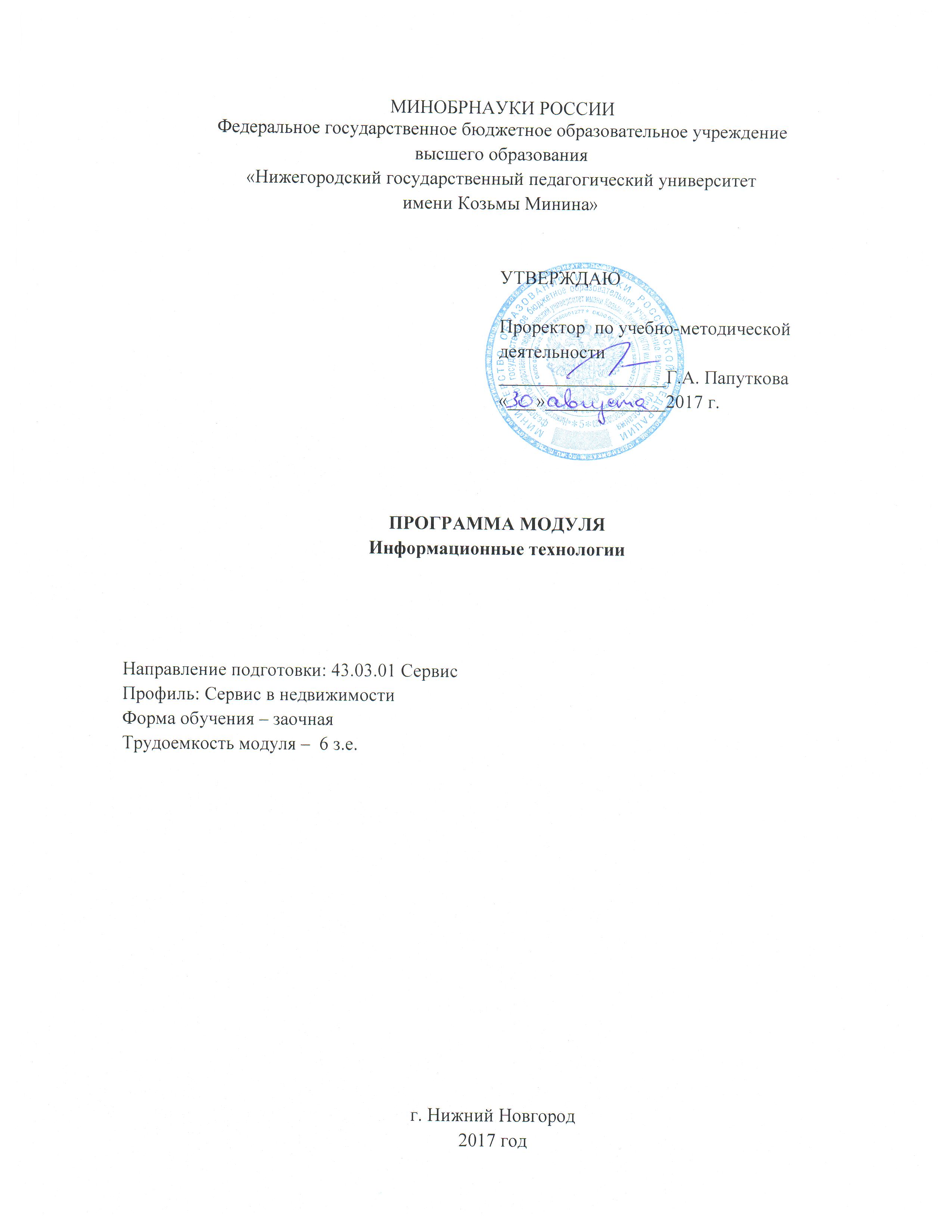 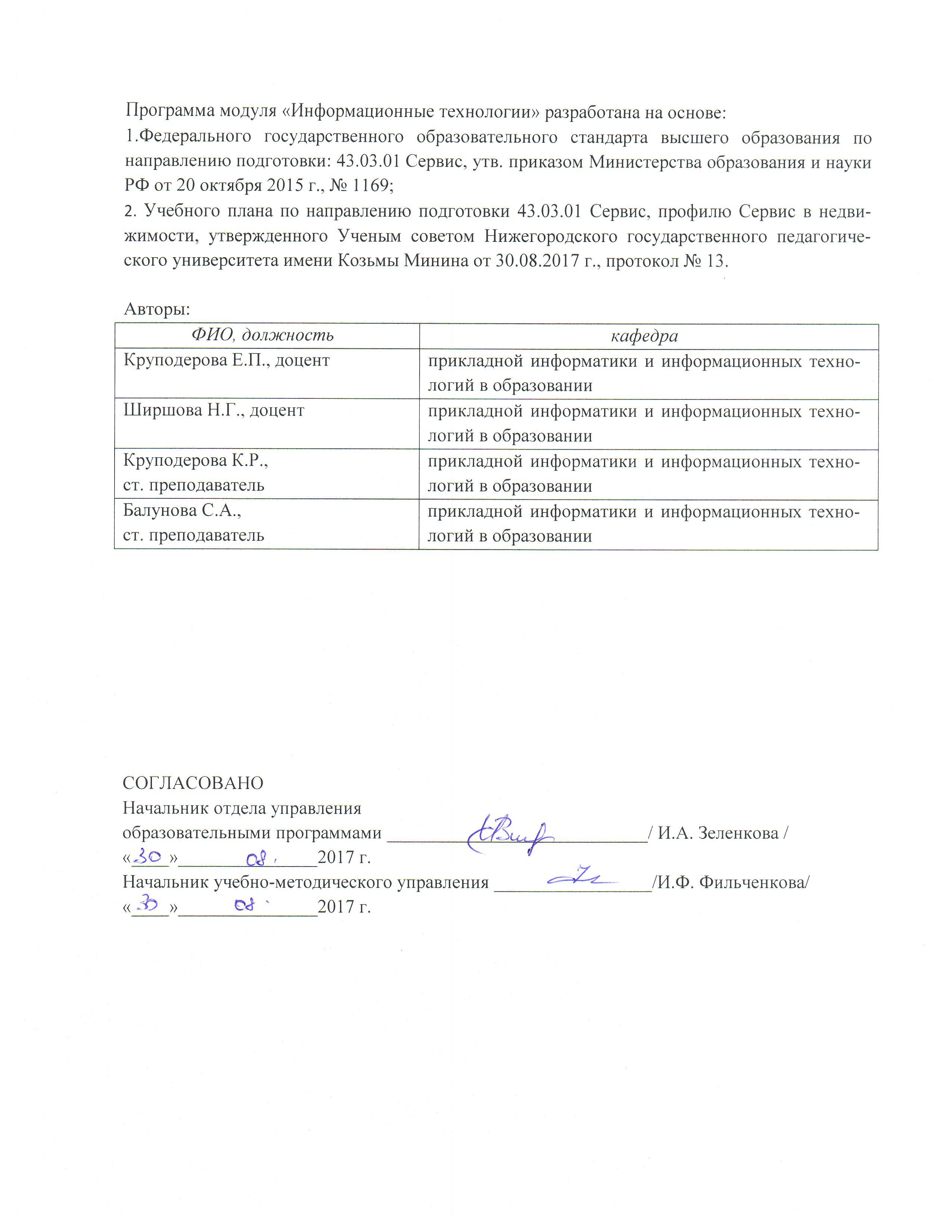 Содержание1.	Назначение модуляДанный модуль рекомендован для освоения бакалаврами направления подготовки 43.03.01 Сервис. Программа модуля ориентирована на формирование профессиональной готовности к реализации трудовых действий, установленных профессиональными стандартами и общепрофессиональных и профессиональных компетенций ФГОС высшего образования.Согласно ФГОС ВО для направления подготовки 43.03.01  у бакалавров должна быть сформирована общепрофессиональная компетенция ОПК-1: способностью решать стандартные задачи профессиональной деятельности на основе информационной и библиографической культуры с применением информационно-коммуникационных технологий и с учетом основных требований информационной безопасности, использовать различные источники информации по объекту сервиса; ПК-7: готовностью к разработке процесса предоставления услуг, в том числе в соответствии с требованиями потребителя, на основе новейших информационных и коммуникационных технологий.В модуле присутствует базовый и вариативный блок учебных дисциплин, что обеспечивает студентам возможность построить свою индивидуальную образовательную программу в соответствии с их интересами и способностями. Модуль изучается в первом или втором семестрах первого курса.В основу проектирования модуля положен системный подход, который рассматривает все компоненты модуля  в тесной взаимосвязи друг с другом; выявляет единство взаимосвязи всех компонентов педагогической системы (целей, задач, содержания, принципов, форм, методов, условий и требований). Также использован деятельностный подход, который предполагает смещение акцента со знаниевого показателя в оценке результатов на умения, демонстрируемые в имитационной или реальной деятельности. Личностно-ориентированный подход, который также положен в основу проектирования, предполагает организацию образовательного процесса, направленного на личность обучающегося, приобретение студентом мета-компетенций (способности к саморазвитию и самосовершенствованию), обусловливая развитие его творческого потенциала. В ходе освоения модуля студент создает собственную информационную среду, дальнейшее формирование которой будет продолжено в рамках освоения других модулей универсального бакалавриата и всех модулей профессиональной подготовки.2.	Характеристика модуля2.1. Образовательные цели и задачиМодуль ставит своей целью: создать условия для приобретения студентами практических навыков эффективного применения различного типа информационных технологий в повседневном и профессиональном контексте.Для достижения поставленной цели необходимо решить следующие задачи:1.Создать условия для понимания сущности и значения информации в развитии современного информационного общества, формирования навыков работы с различными видами информации.2. Создать развивающую предметную информационно-образовательную среду для формирования навыков применения информационных и коммуникационных технологий для решения учебных и профессиональных задач, соблюдения этических и правовых норм использования ИКТ.3. Способствовать созданию собственной информационной среды студента, включая формирование навыков поиска информации в Интернете и базах данных.4.Создать условия для более глубокого овладения одним из видов информационных технологий (Интернет-технологий, мультимедиа-технологий, компьютерной графикой и др.).2.2. Образовательные результаты (ОР) выпускника2.3. Руководитель и преподаватели модуляРуководитель: Круподерова Е.П.,  к.пед.н., доцент, доцент кафедры прикладной информатики и информационных технологий в образованииПреподаватели: Ширшова Н.Г., к.пед.н., доцент, доцент кафедры прикладной информатики и информационных технологий в образованииБалунова С.А., старший преподаватель кафедры прикладной информатики и информационных технологий в образованииКруподерова К.Р., старший преподаватель кафедры прикладной информатики и информационных технологий в образовании2.4. Статус образовательного модуляМодуль является обеспечивающим для всех других модулей универсального бакалавриата и всех модулей профессиональной подготовки.Для  изучения модуля необходимы знания по дисциплине «Информатика и ИКТ» в объеме программы средней школы.2.5. Трудоемкость модуля3.	Структура модуля «Информационные технологии»4.	Методические указания для обучающихся
по освоению модуля1. Для эффективной организации самостоятельной работы необходимо зарегистрироваться в системе электронного обучения НГПУ https://ya.mininuniver.ru. Здесь представлены все дисциплины модуля: теоретический материал, задания для лабораторных работ, необходимые полезные ссылки, тесты и др.2. Предполагается следующий порядок изучения темы. На лекции преподаватель кроме теоретического материала, информирует студентов о том, как будет проходить лабораторная работа, какую литературу (основную и дополнительную) они должны прочитать, какой материал из электронного курса проработать, что подготовить (ответить на контрольные вопросы, подготовиться к выполнению лабораторной работы, подобрать необходимые материалы для проекта и т.д.).3. Самостоятельная работа на лекции предполагает конспектирование наиболее существенных моментов темы. Опорный конспект состоит из основных теоретических положений, фактов, описания технологий, методов работы и т.д.4. При подготовке к лабораторному занятию обучающемуся лучше начать с прочтения собственного конспекта лекции, изучения материала в ЭУМК, задания к лабораторной работе, затем провести анализ: что мне нужно знать и уметь для выполнения задания и что из этого я уже знаю и умею? Выявив проблему, следует перейти к прочтению и анализу литературы. Не стоит забывать анализировать информацию об одном вопросе, полученную из нескольких источников. При необходимости можно воспользоваться электронными ресурсами, рекомендованными преподавателем.5. В учебно-методическом комплексе дисциплины (ЭУМК) представлены информационные материалы по изучаемым темам. По всем заданиям представлены критерии для качественного выполнения лабораторных работ, проектных и творческих заданий, подготовки докладов и др.Подготовленные по каждой теме вопросы/задания для самопроверки позволят осуществить текущий контроль знаний и понять, насколько успешно происходит продвижение в освоении учебной дисциплины.6. Промежуточный контроль по дисциплине «Информатика и информационные и коммуникационные технологии» – экзамен, по всем дисциплинам по выбору – зачет. Вопросы к зачетам и экзамену приведены в ЭУМК, кроме того предполагается итоговое тестирование.7. Следует обратить внимание на то, что некоторые темы Вы изучаете самостоятельно по рекомендуемым источникам. Вам будет крайне полезно обратиться к учебникам, учебным пособиям и рекомендованным электронным ресурсам при изучении каждой темы. 8. По каждой дисциплине в ЭУМК приведен рейтинг-план дисциплины. На странице сайта Мининского университета «Рейтинговая система оценки качества подготовки студентов»http://www.mininuniver.ru/scientific/education/ozenkakachest представлены нормативные документы: «Положение о рейтинговой системе оценки качества подготовки студентов», «Памятка студенту по рейтинговой системе оценки качества подготовки студентов».5.	Программы дисциплин модуля5.1.	Программа дисциплины
«Информатика и информационные и коммуникационные технологии»1. Пояснительная запискаДисциплина «Информатика и информационные и коммуникационные технологии» служит созданию условий для понимания сущности и значения информации в развитии современного информационного общества, приобретения студентами практических навыков эффективного применения различного типа информационных технологий в повседневном и профессиональном контексте. В ходе освоения дисциплины формируется развивающая предметная информационно-образовательная среда для формирования навыков применения информационных и коммуникационных технологий для решения учебных и профессиональных задач,  соблюдения этических и правовых норм использования ИКТ, развития информационной культуры.2. Место в структуре модуляДанная дисциплина относится к базовой части образовательного модуля «Информационные технологии». Для изучения данной дисциплины необходимы знания по дисциплине «Информатика и ИКТ» в объеме программы средней школы.3. Цели и задачиЦель дисциплины – создать условия для овладения современными способами и средствами обработки информации и их использованием для анализа информационных процессов различной природыЗадачи дисциплины:–создать условия для формирования у обучающихся научных представлений о роли информации и информационных процессов в деятельности человека в современном информационном пространстве; – способствовать овладению общими методами и способами сбора, накопления, обработки, хранения, передачи и анализа информации;– обеспечить условия построения собственной информационной среды студента, включая формирование навыков поиска информации в Интернете и базах данных, этичного и безопасного использования среды.4. Образовательные результаты5. Содержание дисциплины5.1. Тематический план5.2. Методы обученияМетод проблемного обучения; лабораторный практикум.6. Рейтинг-план7. Учебно-методическое и информационное обеспечение7.1. Основная литература1. Грошев А.С. Информатика: учебник для вузов. – М., Берлин: Директ-Медиа, 2015.  484 с. http://biblioclub.ru/index.php?page=book&id=4285912. Информатика и программирование: учебное пособие / Р.Ю. Царев, А.Н. Пупков, В.В. Самарин, Е.В. Мыльникова. Красноярск: Сибирский федеральный университет. 2014.  132 с.: URL: http://biblioclub.ru/index.php?page=book&id=364538 7.2. Дополнительная литература1.  Лыткина Е.А. Применение информационных технологий: учебное пособие. Архангельск: САФУ. 2015. 91 с. https://biblioclub.ru/index.php?page=book_red&id=4363292.Хныкина А.Г. Информационные технологии: учебное пособие. Ставрополь : СКФУ. 2017.  126 с. URL: http://biblioclub.ru/index.php?page=book&id=494703 3. Царев Р.Ю., Прокопенко А.В., Князьков А.Н. Программные и аппаратные средства информатики: учебник. Красноярск: Сибирский национальный университет.2015. 160 с.https://biblioclub.ru/index.php?page=book_red&id=4356707.3. Перечень учебно-методического обеспечения для самостоятельной работы обучающихся по дисциплине1. Бахтиярова Л.Н Microsoft Office 2010. Часть I: Работа в текстовом процессоре Microsof tOffice Word 2010. Работа в табличном процессоре Microsoft Office Excel 2010: Учеб. пособие. – Н. Новгород: НГПУ, 2016. 2. Бахтиярова Л.Н Microsoft Office 2010. Часть II: Работав приложении Microsoft Office Access 2010. Работа в приложении Microsoft Office PowerPoint 2010: Учеб.пособие. – Н. Новгород: НГПУ, 2016. 3.Бахтиярова Л.Н. Работа в среде Adobe Photoshop CS: Учебное пособие.  –  Н.Новгород: НГПУ, 2013. 96 с.7.4. Перечень ресурсов информационно-телекоммуникационной сети «Интернет», необходимых для освоения дисциплины1. Иллюстрированный самоучитель по Microsoft Word http://www.taurion.ru/word 2. Иллюстрированный самоучитель по Microsoft Excel http://www.taurion.ru/excel 3. Иллюстрированный самоучитель по Microsoft Access http://www.taurion.ru/access 4. Основы Word http://on-line-teaching.com/word/index.html 5. Интерфейс Microsoft Word http://on-line-teaching.com/word/lsn014.html8. Фонды оценочных средствФонд оценочных средств представлен в Приложении 1.9.Материально-техническое обеспечение образовательного процесса по дисциплине9.1. Описание материально-технической базыРеализация дисциплины требует наличия компьютерного кабинета с современной, постоянно обновляемой технической базой,  обеспечивающей  каждого студента отдельным рабочим местом  – комплектом базовых устройств персонального компьютера. Наличие локальной сети, выхода в Интернет.  9.2. Перечень информационных технологий для образовательного процесса, включая перечень программного обеспечения и информационных справочных системПеречень программного обеспеченияMicrosoft Office;браузерыGoogle Chrome,  Mozilla Firefox, Opera или др.;графический редактор GimpПеречень информационных справочных системwww.biblioclub.ru	   ЭБС «Университетская библиотека онлайн»www.elibrary.ru	           Научная электронная библиотекаwww.ebiblioteka.ru	   Универсальные базы данных изданий http://window.edu.ru/      Единое окно доступа к образовательным ресурсамhttp://wiki.mininuniver.ru Вики НГПУ5.2.	Программа дисциплины
«Мультимедиа технологии»1. Пояснительная запискаДисциплина «Мультимедиа технологии», как и другие дисциплины модуля, служит формированию общепользовательской  ИКТ-компетентности специалиста.  В общепользовательскую ИКТ-компетентность входят: видео и аудиофиксация процессов в окружающем мире, аудио-  видеотекстовая коммуникация. Формирование соответствующих навыков одна из задач данной дисциплины.2. Место в структуре модуляДисциплина «Мультимедиа технологии» относится к дисциплинам по выбору образовательного модуля «Информационные технологии». Для изучения данной дисциплины необходимы знания, полученные в ходе изучения дисциплины «Информатика и информационные и коммуникационные технологии». 3. Цели и задачиЦель дисциплины-создать условия для овладения современными методами и инструментальными средствами обработки мультимедийной информации.Задачи дисциплины:– обеспечить условия для приобретения навыков обработки текста, графики, видео, звука, анимации; размещения собственных мультимедиа продуктов в Интернете;– создать условия для овладения инструментальными программными средствами разработки мультимедиа продуктов, в т. ч. компьютерного видеомонтажа;– обеспечить условия построения собственной информационной среды студента, включающей различные мультимедийные продукты, как готовые, так и разработанные самостоятельно.4. Образовательные результаты5. Содержание дисциплины5.1. Тематический план5.2. Методы обученияМетод проблемного обучения. Лабораторный практикум. 6. Рейтинг-план7. Учебно-методическое и информационное обеспечение7.1. Основная литература1. Лыткина Е.А. Применение информационных технологий: учебное пособие. URL: Архангельск: САФУ. 2015. 91 с. https://biblioclub.ru/index.php?page=book_red&id=4363292. Царев Р.Ю., Прокопенко А.В., Князьков А.Н. Программные и аппаратные средства информатики: учебник. Красноярск: Сибирский национальный университет.2015. 160 с.https://biblioclub.ru/index.php?page=book_red&id=4356707.2. Дополнительная литература1. Бахтиярова Л.Н. Работа в среде AdobePhotoshop CS: Учебное пособие.  – Н.Новгород: НГПУ, 2013. 96 с.2. Нужнов Е.В. Мультимедиа технологии: учебное пособие, Ч. 2. Виртуальная реальность, создание мультимедиа продуктов, применение мультимедиа технологий в профессиональной деятельности. Таганрог: Из-во Южного федерального университета.2016. 180 с. https://biblioclub.ru/index.php?page=book_view_red&book_id=4932553. Костюченко О.А. Творческое проектирование в мультимедиа: монография. М., Берлин: Директ-Медиа, 2015.  208 с. https://biblioclub.ru/index.php?page=book_view_red&book_id=4292927.3. Перечень учебно-методического обеспечения для самостоятельной работы обучающихся по дисциплине1. Бахтиярова Л.Н Microsoft Office 2010. Microsoft Office 2010.Часть II: Работа в приложении Microsoft Office Access 2010. Работа в приложении Microsoft Office PowerPoint 2010: Учеб. пособие. – Н. Новгород: НГПУ, 2013.7.4. Перечень ресурсов информационно-телекоммуникационной сети «Интернет», необходимых для освоения дисциплины1.Основы работы в Photoshop. Национальный открытый университет Интуитhttps://www.intuit.ru/studies/courses/1099/138/info2. Создание компьютерной анимации Adobe Flash CS3 Professional. Национальный открытый университет Интуит. https://www.intuit.ru/studies/courses/519/375/lecture/8815 3.Обучающие материалы по сервисам Веб 2.0 https://sites.google.com/site/proektmk2/   8. Фонды оценочных средствФонд оценочных средств представлен в Приложении 1.9.Материально-техническое обеспечение образовательного процесса по дисциплине9.1. Описание материально-технической базыРеализация дисциплины требует наличия компьютерного кабинета с современной, постоянно обновляемой технической базой,  обеспечивающей  каждого студента отдельным рабочим местом  – комплектом базовых устройств персонального компьютера. Наличие локальной сети, выхода в Интернет.  9.2. Перечень информационных технологий для образовательного процесса, включая перечень программного обеспечения и информационных справочных системПеречень программного обеспеченияMicrosoft Office;графическийредакторGimp;Windows Movie Maker;браузерыGoogleChrome,  MozillaFirefox, Operaилидр.Перечень информационных справочных системwww.biblioclub.ru	   ЭБС «Университетская библиотека онлайн»www.elibrary.ru	           Научная электронная библиотекаwww.ebiblioteka.ru	   Универсальные базы данных изданий http://window.edu.ru/      Единое окно доступа к образовательным ресурсамhttp://wiki.mininuniver.ru Вики НГПУ5.3.	Программа дисциплины
«Интернет технологии»1. Пояснительная запискаДисциплина «Интернет технологии», как и другие дисциплины модуля, служит формированию общепользовательской ИКТ-компетентности специалиста. В общепользовательскую ИКТ-компетентность входят: аудиовидеотекстовая коммуникация (двусторонняя связь, конференция, мгновенные и отложенные сообщения, автоматизированные коррекция текста и перевод между языками); навыки поиска в Интернете и базах данных; систематическое использование имеющихся навыков в повседневном и профессиональном контексте. Формирование соответствующих навыков одна из задач данной дисциплины. 2. Место в структуре модуляДисциплина «Интернет технологии» относится к дисциплинам по выбору образовательного модуля «Информационные технологии». Для изучения данной дисциплины необходимы знания, полученные в ходе изучения дисциплины «Информационные и коммуникационные технологии». 3. Цели и задачиЦель дисциплины–создать условия для приобретения навыков эффективного использования Интернет-технологий в повседневной жизни и будущей профессиональной деятельности.Задачи дисциплины:– создать условия для формирования навыков эффективного поиска информации в Интернете;– способствовать формированию навыков продуктивной коммуникации в сети, этичного и безопасного поведения в Интернете;– обеспечить условия формирования навыков работы с технологиями Веб 2.0 для организации сотрудничества с преподавателями и студентами.4. Образовательные результаты5. Содержание дисциплины5.1. Тематический план5.2. Методы обученияМетод проблемного обучения. Лабораторный практикум. 6. Рейтинг-планУчебно-методическое и информационное обеспечение7.1. Основная литература1. Грошев А.С. Информатика: учебник для вузов. – М., Берлин: Директ-Медиа, 2015.  484 с. http://biblioclub.ru/index.php?page=book&id=428591 2.Диков А.В. Интернет и Веб 2.0: учебное пособие. М.: Директ-медиа. 2012. 62.с. http://biblioclub.ru/index.php?page=book_red&id=96970&sr=1.7.2. Дополнительная литература1. Рассолов И.М. Интернет-право: учебное пособие. М.: Юнити-Дана, 2015.–143 с. http://biblioclub.ru/index.php?page=book_red&id=114528&sr=12. Царев Р.Ю., Прокопенко А.В., Князьков А.Н. Программные и аппаратные средства информатики: учебник. Красноярск: Сибирский национальный университет.2015. 160 с.https://biblioclub.ru/index.php?page=book_red&id=4356707.3. Перечень учебно-методического обеспечения для самостоятельной работы обучающихся по дисциплине.Круподерова Е.П. Интернет-технологии в проектной деятельности: учебно-методическое пособие.  – Н. Новгород: Мининский университет, 2014. – 76 с.7.4. Перечень ресурсов информационно-телекоммуникационной сети «Интернет», необходимых для освоения дисциплины1. Вики-сайт НГПУ http://wiki.mininuniver.ru  2.  Обучающие материалы по сервисам Веб 2.0 https://sites.google.com/site/proektmk2/   3.Федеральный закон об информации, информационных технологиях и о  защите информации http://www.consultant.ru/document/cons_doc_LAW_61798/  4. Электронная среда обучения Moodle Мининского университета: ЭУМКД «Интернет-технологии».  https://edu.mininuniver.ru/course/view.php?id=1098. Фонды оценочных средствФонд оценочных средств представлен в Приложении 1.9.Материально-техническое обеспечение образовательного процесса по дисциплине9.1. Описание материально-технической базыРеализация дисциплины требует наличия компьютерного кабинета с современной, постоянно обновляемой технической базой,  обеспечивающей  каждого студента отдельным рабочим местом  – комплектом базовых устройств персонального компьютера. Наличие локальной сети, выхода в Интернет.  9.2. Перечень информационных технологий для образовательного процесса, включая перечень программного обеспечения и информационных справочных системПеречень программного обеспеченияБраузеры Google Chrome,  Mozilla Firefox, Opera или др.;средство интерактивного общения Skype и др.сервисы on-line визуализации, например, Bubbl.us, Mindmeister.com и др.;облачные сервисы Google или Microsoft Office on-line.Перечень информационных справочных системwww.biblioclub.ru	   ЭБС «Университетская библиотека онлайн»www.elibrary.ru	           Научная электронная библиотекаhttp://wiki.mininuniver.ru Вики НГПУhttp://catalogr.ru/ Каталог русских Веб 2.0 ресурсовhttps://sites.google.com/site/proektmk2/   Обучающие материалы по сервисам Веб 2.0 5.4.	Программа дисциплины
«Мировые информационные ресурсы»1. Пояснительная запискаДисциплина «Мировые информационные ресурсы», как и другие дисциплины модуля, служит формированию общепользовательской ИКТ-компетентности специалиста. В общепользовательскую ИКТ-компетентность входят: ·навыки поиска информации в сети Интернет и базах данных и использовании в  повседневном и профессиональном контексте информационных ресурсов.2. Место в структуре модуляДисциплина «Мировые информационные ресурсы» относится к дисциплинам по выбору образовательного модуля «Информационные технологии». Для изучения данной дисциплины необходимы знания, полученные в ходе изучения дисциплины «Информационные и коммуникационные технологии» и знания, приобретенные при изучении информатики в школе. 3. Цели и задачиЦель дисциплины–создать условия для приобретения навыков эффективного использования мировых информационных ресурсов в повседневной жизни и будущей профессиональной деятельности.Задачи дисциплины:– создать условия для формирования навыков эффективного поиска, анализа, классификации информационных ресурсов;– способствовать формированию навыков этичного использования информационных ресурсов, соблюдения авторских прав;– сформировать умения  отбора информационных ресурсов для создания собственной информационной  среды.  4. Образовательные результаты5. Содержание дисциплины5.1. Тематический план5.2. Методы обученияЛабораторный практикум. 6. Рейтинг-план7.Учебно-методическое и информационное обеспечение7.1. Основная литература1. Зюзин А.С., Мартиросян К.В. Мировые информационные ресурсы: учебное пособие. Ставрополь: СКФУ. 2016. 139 с.https://biblioclub.ru/index.php?page=book_view_red&book_id=4593357.2. Дополнительная литература1. Блюмин А.М., Феоктистов Н.А. Мировые информационные ресурсы: учебное пособие. М.: «Дашков и К.» 2016. 384 с. https://biblioclub.ru/index.php?page=book_view_red&book_id=4530242. Рассолов И.М. Интернет-право: учебное пособие. М.: Юнити-Дана, 2015.–143 с. http://biblioclub.ru/index.php?page=book_red&id=114528&sr=17.3. Перечень учебно-методического обеспечения для самостоятельной работы обучающихся по дисциплине1.Круподерова Е.П., Суханова Н.Т. Интернет-технологии: Методические рекомендации к лабораторным работам по дисциплине «Интернет-технологии»  для студентов специальности «Информационные системы и технологии»  – Н. Новгород: Изд-во ВГИПУ, 2011. – 67 с.7.4. Перечень ресурсов информационно-телекоммуникационной сети «Интернет», необходимых для освоения дисциплины1. Основы информационных технологий. Национальный открытый университет Интуит. https://www.intuit.ru/studies/courses/3481/723/info2. Федеральный закон об информации, информационных технологиях и о  защите информации http://www.consultant.ru/document/cons_doc_LAW_61798/  8. Фонды оценочных средствФонд оценочных средств представлен в Приложении 1.9.Материально-техническое обеспечение образовательного процесса по дисциплине9.1. Описание материально-технической базыРеализация дисциплины требует наличия компьютерного кабинета с современной, постоянно обновляемой технической базой,  обеспечивающей  каждого студента отдельным рабочим местом  – комплектом базовых устройств персонального компьютера. Наличие локальной сети, выхода в Интернет.  9.2. Перечень информационных технологий для образовательного процесса, включая перечень программного обеспечения и информационных справочных системПеречень программного обеспеченияБраузеры: Google Chrome,  Mozilla Firefox, Opera или др.;интегрированный пакет Microsoft  Office:текстовый процессор Microsoft Word;табличный процессор Microsoft  Excel;программа демонстрационной графики Microsoft  PowerPoint;СУБД Microsoft Access.Перечень информационных справочных системwww.biblioclub.ru	   ЭБС «Университетская библиотека онлайн»www.elibrary.ru	           Научная электронная библиотекаwww.ebiblioteka.ru	   Универсальные базы данных изданий http://window.edu.ru/      Единое окно доступа к образовательным ресурсам5.5	Программа дисциплины
«Компьютерная графика»1. Пояснительная запискаДисциплина «Компьютерная графика», как и другие дисциплины модуля, служит созданию условий для приобретения студентами практических навыков эффективного применения различного типа информационных технологий в повседневном и профессиональном контексте.2. Место в структуре модуляДисциплина «Компьютерная графика» относится к дисциплинам по выбору образовательного модуля «Информационные технологии». Для изучения данной дисциплины необходимы знания, полученные в ходе изучения дисциплины «Информационные и коммуникационные технологии» и знаний по дисциплине «Информатика» в объеме средней школы.  Количество контактных часов –  36ак .час; самостоятельная работа студента – 36 ак. час.3. Цели и задачиЦель дисциплины - создать условия для овладения современными методами и средствами обработки графической информации.Задачи дисциплины:– обеспечить условия для приобретения навыков работы в графических редакторах;– обеспечить условия построения собственной информационной среды студента, включающей различные графические объекты, как готовые, так и разработанные самостоятельно.4. Образовательные результаты5. Содержание дисциплины5.1. Тематический план5.2. Методы обученияМетод проблемного обучения Лабораторный практикум6. Рейтинг-план7. Учебно-методическое и информационное обеспечение7.1. Основная литература1.  Грошев А.С. Информатика: учебник для вузов. – М., Берлин: Директ-Медиа, 2015.  484 с. http://biblioclub.ru/index.php?page=book&id=4285912. Самерханова Э.К. Основы информационной графики – Н. Новгород: НГПУ им. К. Минина, 2015. – 89 с.7.2. Дополнительная литература1.Гумерова, Г.Х. Основы компьютерной графики: учебное пособие. Казань: Издательство КНИТУ, 2013. - 87 с. 2. Компьютерная графика: учебное пособие / сост. И.П. Хвостова, О.Л. Серветник, О.В. Вельц. Ставрополь: СКФУ, 2014. 200 с.  http://biblioclub.ru/index.php?page=book&id=457391 7.3. Перечень учебно-методического обеспечения для самостоятельной работы обучающихся по дисциплине1.Бахтиярова Л.Н. Работа в среде Adobe Phoshop CS: Учебное пособие. – Н. Новгород: НГПУ им. К. Минина, 2013. – 103 с.7.4. Перечень ресурсов информационно-телекоммуникационной сети «Интернет», необходимых для освоения дисциплины1.Основы работы в Photoshop. Национальный открытый университет Интуит https://www.intuit.ru/studies/courses/1099/138/info2. Создание компьютерной анимации Adobe Flash CS3 Professional. Национальный открытый университет Интуит. https://www.intuit.ru/studies/courses/519/375/lecture/88158. Фонды оценочных средствФонд оценочных средств представлен в Приложении 1.9.Материально-техническое обеспечение образовательного процесса по дисциплине9.1. Описание материально-технической базыРеализация дисциплины требует наличия компьютерного кабинета с современной, постоянно обновляемой технической базой,  обеспечивающей  каждого студента отдельным рабочим местом  – комплектом базовых устройств персонального компьютера. Наличие локальной сети, выхода в Интернет.  9.2. Перечень информационных технологий для образовательного процесса, включая перечень программного обеспечения и информационных справочных системGimp, CorelDraw Graphics Suite X3, 3ds Max Перечень информационных справочных системwww.biblioclub.ru	   ЭБС «Университетская библиотека онлайн»www.elibrary.ru	           Научная электронная библиотекаwww.ebiblioteka.ru	   Универсальные базы данных изданий http://window.edu.ru/      Единое окно доступа к образовательным ресурсам6. Программа практики: практика в модуле не предусмотрена7. ПРОГРАММА ИТОГОВОЙ АТТЕСТАЦИИОпределение результатов освоения модуля на основе вычисления рейтинга по каждой дисциплине, практике и курсовой работе, предусмотренным учебным планом по модулю, осуществляется по формуле:Rjмод. = Где:Rjмод.–  рейтинговый балл студента j по модулю;, ,… – зачетные единицы дисциплин, входящих в модуль,  – зачетная единица по практике,  –  зачетная единица по курсовой работе;, , …  – рейтинговые баллы студента по дисциплинам модуля,,  – рейтинговые баллы студента за практику, за курсовую работу, если их выполнение предусмотрено в семестре.Величина среднего рейтинга студента по модулю  лежит в пределах от 55 до 100 баллов.КодСодержание образовательных результатовКомпетенции ОПОПМетоды обученияСредства оценивания  образовательных результатовОР.1Демонстрирует владение различными видами информационных технологий с целью их дальнейшего использования в учебе и будущей профессиональной деятельностиОПК-1:  способностью решать стандартные задачи профессиональной деятельности на основе информационной и библиографической культуры с применением информационно-коммуникационных технологий и с учетом основных требований информационной безопасности, использовать различные источники информации по объекту сервисаЛабораторный практикумВыполнение творческих заданийКритерии оценки выполнения лабораторных работТесты в ЭОСДокладыОР.2Демонстрирует навыки формирования информационной  среды  с помощью применения соответствующих способов и средств сбора, накопления, обработки, хранения, передачи и анализа информацииПК-3:  готовностью к изучению научно-технической информации, отечественного и зарубежного опыта в сервисной деятельностиЛабораторный практикумКритерии оценки выполнения лабораторных работТесты в ЭОСТрудоемкость модуляЧас./з.е.Всего216час. / 6 з.ев т.ч. контактная работа с преподавателем 18 час. / 0,5 з.ев т.ч. самостоятельная работа198 час. / 5,5 з.епрактика-Итоговая аттестация по модулю-КодДисциплинаТрудоемкость (час.)Трудоемкость (час.)Трудоемкость (час.)Трудоемкость (час.)Трудоемкость (час.)Трудоемкость  (з.е.)Порядок изученияОбразовательные результаты(код ОР)КодДисциплинаВсегоКонтактная работаКонтактная работаСамостоятельная работа/контрольАттестацияТрудоемкость  (з.е.)Порядок изученияОбразовательные результаты(код ОР)КодДисциплинаВсегоАудиторная работаКонтактная СР (в т.ч. в ЭИОС)Самостоятельная работа/контрольАттестацияТрудоемкость  (з.е.)Порядок изученияОбразовательные результаты(код ОР)Дисциплины, обязательные для изученияДисциплины, обязательные для изученияДисциплины, обязательные для изученияДисциплины, обязательные для изученияДисциплины, обязательные для изученияДисциплины, обязательные для изученияДисциплины, обязательные для изученияДисциплины, обязательные для изученияДисциплины, обязательные для изученияДисциплины, обязательные для изученияК.М.05.01Информатика и информационные и коммуникационные технологии14412-123/9экзамен41ОР.12. Дисциплины по выбору (выбрать 1 из 4)2. Дисциплины по выбору (выбрать 1 из 4)2. Дисциплины по выбору (выбрать 1 из 4)2. Дисциплины по выбору (выбрать 1 из 4)2. Дисциплины по выбору (выбрать 1 из 4)2. Дисциплины по выбору (выбрать 1 из 4)2. Дисциплины по выбору (выбрать 1 из 4)2. Дисциплины по выбору (выбрать 1 из 4)2. Дисциплины по выбору (выбрать 1 из 4)2. Дисциплины по выбору (выбрать 1 из 4)К.М.05.ДВ.01.01Мультимедиа технологии726-62/4зачет22ОР.1ОР.2К.М.05.ДВ.01.02Интернет – технологии726-62/4зачет22ОР.1ОР.2К.М.05.ДВ.01.03Мировые информационные ресурсы726-62/4зачет22ОР.1ОР.2К.М.06.ДВ.01.04Компьютерная графика726-62/4зачет22ОР.1ОР.23.АТТЕСТАЦИЯ3.АТТЕСТАЦИЯ3.АТТЕСТАЦИЯ3.АТТЕСТАЦИЯ3.АТТЕСТАЦИЯ3.АТТЕСТАЦИЯ3.АТТЕСТАЦИЯ3.АТТЕСТАЦИЯ3.АТТЕСТАЦИЯ3.АТТЕСТАЦИЯК.М.05.02(К)Итоговая аттестация помодулюэкзаменОР.1ОР.2Код ОР модуляОбразовательные результаты модуляКод ОР дисциплиныОбразовательные результаты дисциплиныКод компетенций ОПОПСредства оценивания ОРОР.1Демонстрирует владение различными видами информационных технологий с целью их дальнейшего использования в учебе и будущей профессиональной деятельностиОР.1-1-1Демонстрирует владение информационными технологиями обработки текстов, табличных данных, графики, звука, видео; поиска информации в базах данных и ИнтернетеОПК-1Критерии оценки выполнения лабораторных работТесты в ЭОСДокладыНаименование темыКонтактная работаКонтактная работаКонтактная работаСамостоятельная работаВсего часов по дисциплинеНаименование темыАудиторная работаАудиторная работаКонтактная СР (в т.ч. в ЭИОС)Самостоятельная работаВсего часов по дисциплинеНаименование темыЛекцииЛаб.работыКонтактная СР (в т.ч. в ЭИОС)Самостоятельная работаВсего часов по дисциплинеРаздел 1. Информатика и информация---1515Тема 1.1 Понятие информации. Свойства информации---55Тема 1.2. Представление информации в компьютере---55Тема 1.3. Измерение информации---55Раздел 2.Аппаратное и программное обеспечение компьютера---1515Тема 2.1.Архитектура ПК ---77Тема 2.2.Программное обеспечение компьютера---88Раздел 3. Информационные технологии обработки различных типов данных35-67753.1 Технологии обработки текстовой информации11-13153.2 Технологии обработки числовой информации12-12153.3 Технологии обработки графической информации11-18203.4 Мультимедийные информационные технологии---883.5 Технологии работы с базами данных-1-1617Раздел 4. Сетевые информационные технологии 2-15174.1. Основные понятия и классификация сетевых ИТ1-784.2. Сеть Интернет1-89Раздел 5. Информационное общество11-1113Тема 5.1 Тенденции развития информационного общества1--56Тема 5.2 Информационная безопасность-1-679Итого:48-123144№ п/пКод ОР дисциплиныВиды учебной деятельности обучающегосяВиды учебной деятельности обучающегосяСредства оцениванияБалл за конкретное задание(min-max)Число заданий за семестрЧисло заданий за семестрБаллыБаллы№ п/пКод ОР дисциплиныВиды учебной деятельности обучающегосяВиды учебной деятельности обучающегосяСредства оцениванияБалл за конкретное задание(min-max)Число заданий за семестрЧисло заданий за семестрМини-мальныйМакси-мальныйРаздел 1. Информатика и информацияРаздел 1. Информатика и информацияРаздел 1. Информатика и информацияРаздел 1. Информатика и информацияРаздел 1. Информатика и информацияРаздел 1. Информатика и информацияРаздел 1. Информатика и информацияРаздел 1. Информатика и информацияРаздел 1. Информатика и информация1ОР.1-1-1Выполнение лабораторных работОценка лаб. работОценка лаб. работ5-811582ОР.1-1-1Контрольное тестирование по разделу 1Тестовый контроль по разделуТестовый контроль по разделу4-71147Раздел 2. Аппаратное и программное обеспечение компьютераРаздел 2. Аппаратное и программное обеспечение компьютераРаздел 2. Аппаратное и программное обеспечение компьютераРаздел 2. Аппаратное и программное обеспечение компьютераРаздел 2. Аппаратное и программное обеспечение компьютераРаздел 2. Аппаратное и программное обеспечение компьютераРаздел 2. Аппаратное и программное обеспечение компьютераРаздел 2. Аппаратное и программное обеспечение компьютераРаздел 2. Аппаратное и программное обеспечение компьютера3ОР.1-1-1Контрольное тестирование по разделу 2Тестовый контроль по разделуТестовый контроль по разделу4-71147Раздел 3. Информационные технологии обработки различных типов данныхРаздел 3. Информационные технологии обработки различных типов данныхРаздел 3. Информационные технологии обработки различных типов данныхРаздел 3. Информационные технологии обработки различных типов данныхРаздел 3. Информационные технологии обработки различных типов данныхРаздел 3. Информационные технологии обработки различных типов данныхРаздел 3. Информационные технологии обработки различных типов данныхРаздел 3. Информационные технологии обработки различных типов данныхРаздел 3. Информационные технологии обработки различных типов данных4ОР.1-1-1Лабораторные работы «Обработка текстовой информации»Оценка лабораторных работОценка лабораторных работ6-96-91695ОР.1-1-1Лабораторные работы «Обработка числовой информации»Оценка лабораторных работОценка лабораторных работ6-96-91696ОР.1-1-1Лабораторные работы «Обработка числовой информации»Оценка лабораторных работОценка лабораторных работ6-96-91697ОР.1-1-1Лабораторные работы «Обработка числовой информации»Оценка лабораторных работОценка лабораторных работ6-96-9169ОР.1-1-1Лабораторные работы «Работа с базой данных»Оценка лабораторных работОценка лабораторных работ6-96-9169ОР.1-1-1Контрольное тестирование по разделу  3Тестовый контрольТестовый контроль4-74-7147Раздел 4.Сетевые информационные технологииРаздел 4.Сетевые информационные технологииРаздел 4.Сетевые информационные технологииРаздел 4.Сетевые информационные технологииРаздел 4.Сетевые информационные технологииРаздел 4.Сетевые информационные технологииРаздел 4.Сетевые информационные технологииРаздел 4.Сетевые информационные технологииРаздел 4.Сетевые информационные технологииОР.1-1-1Контрольное тестирование по разделу 4Тестовый контроль по разделуТестовый контроль по разделу4-64-6146Раздел 5. Информационное обществоРаздел 5. Информационное обществоРаздел 5. Информационное обществоРаздел 5. Информационное обществоРаздел 5. Информационное обществоРаздел 5. Информационное обществоРаздел 5. Информационное обществоРаздел 5. Информационное обществоРаздел 5. Информационное общество7ОР.1-1-1Выполнение творческого задания Оценка творческого задания по критериямОценка творческого задания по критериям6-86-8168экзаменэкзамен1030Итого:Итого:Итого:55100Код ОР модуляОбразовательные результаты модуляКод ОР дисциплиныОбразовательные результаты дисциплиныКод компетенций ОПОПСредства оценивания ОРОР.1Демонстрирует владение различными видами информационных технологий с целью их дальнейшего использования в учебе и будущей профессиональной деятельностиОР.1-2-1Демонстрирует владение инструментальными средствами обработки мультимедийной информации, оценки и эффективного использования готовых мультимедиа продуктовОПК-1 Критерии оценки выполнения лабораторных работТесты в ЭОСОР.2Демонстрирует навыки формирования информационной  среды  с помощью применения соответствующих способов и средств сбора, накопления, обработки, хранения, передачи и анализа информацииОР.2-2-1Демонстрирует умения работы с графической, звуковой, видео информацией в предметной информационной среде, информационной среде вуза, сети Интернет, также умения использования соответствующих инструментальных средств для формирования собственной информационной среды.ПК-3Критерии оценки выполнения лабораторных работТесты в ЭОСНаименование темыКонтактная работаКонтактная работаКонтактная работаСамос-тояте-льная работаВсего часов по дисциплинеНаименование темыАудиторная работаАудиторная работаКонтактная СР (в т.ч. в ЭИОС)Самос-тояте-льная работаВсего часов по дисциплинеНаименование темыЛекцииПракт.работыКонтактная СР (в т.ч. в ЭИОС)Самос-тояте-льная работаВсего часов по дисциплинеРаздел 1. Аппаратные и программные средствамультимедиа---3636Тема 1.1. Аппаратные средствамультимедиа---99Тема 1.2.Растровая и векторная графика---99Тема 1.3. Работа со звуком и видео---99Тема 1.4. Создание презентаций---99Раздел 2. Мультимедиа и Интернет24-2632Тема 2.1. On-line средства мультимедиа 12-1316Тема 2.2. Совместное использование медиа-материалов в Интернет12-1316Контроль4Итого:24-6272№ п/пКод ОР дисциплиныВиды учебной деятельности обучающегосяСредства 
оцениванияБалл за конкретное задание(min-max)Число заданий за семестрБаллыБаллы№ п/пКод ОР дисциплиныВиды учебной деятельности обучающегосяСредства 
оцениванияБалл за конкретное задание(min-max)Число заданий за семестрМини-маль
ныйМаксималь
ныйРаздел 1. Аппаратные и программные средствамультимедиаРаздел 1. Аппаратные и программные средствамультимедиаРаздел 1. Аппаратные и программные средствамультимедиаРаздел 1. Аппаратные и программные средствамультимедиаРаздел 1. Аппаратные и программные средствамультимедиаРаздел 1. Аппаратные и программные средствамультимедиаРаздел 1. Аппаратные и программные средствамультимедиа1ОР.1-2-1ОР.2-2-1Выполнение лаборатор-ных работОценка лаб. работ по критериям13-17113172ОР.1-2-1ОР.2-2-1Контрольное тестирование по разделу 1Тестовый контроль по разделу10-1811018Раздел 2. Мультимедиа и ИнтернетРаздел 2. Мультимедиа и ИнтернетРаздел 2. Мультимедиа и ИнтернетРаздел 2. Мультимедиа и ИнтернетРаздел 2. Мультимедиа и ИнтернетРаздел 2. Мультимедиа и ИнтернетРаздел 2. Мультимедиа и Интернет3ОР.1-2-1ОР.2-2-1Выполнение лаборатор-ных работОценка лаб. работ по критериям12-17112174ОР.1-2-1ОР.2-2-1Контрольное тестирование по разделу 2Тестовый контроль по разделу10-1811018Зачет1030Итого:Итого:Итого:55100Код ОР модуляОбразовательные результаты модуляКод ОР дисциплиныОбразовательные результаты дисциплиныКод компетенций ОПОПСредства оценивания ОРОР.1Демонстрирует владение различными видами информационных технологий с целью их дальнейшего использования в учебе и будущей профессиональной деятельностиОР.1-3-1Демонстрирует владение технологиями поиска, оценки, хранения, передачи и эффективного использования информации в ИнтернетеОПК-1 Критерии оценки выполнения лабораторных работТесты в ЭОСОР.2Демонстрирует навыки формирования информационной  среды  с помощью применения соответствующих способов и средств сбора, накопления, обработки, хранения, передачи и анализа информацииОР.2-3-1Демонстрирует навыки формирования безопасной открытой информационной среды для организации сотрудничества с преподавателями и студентамиПК-3Критерии оценки выполнения лабораторных работТесты в ЭОСНаименование темыКонтактная работаКонтактная работаКонтактная работаСамостоятельная работаВсего часов по дисциплинеНаименование темыАудиторная работаАудиторная работаКонтактная СР (в т.ч. в ЭИОС)Самостоятельная работаВсего часов по дисциплинеНаименование темыЛекцииЛаб.работыКонтактная СР (в т.ч. в ЭИОС)Самостоятельная работаВсего часов по дисциплинеРаздел 1. Сервисы Интернет---1515Тема 1.1Введение  в Интернет технологии---77Тема 1.2. Классификация сервисов Интернет---88Раздел 2.Средства для интерактивного общения в Интернет---1515Тема 2.1. Средства общения через Интернет---77Тема 2.2. Передача голосовой и видеоинформации в сети Интернет---88Раздел 3. Технологии Веб 2.024-1521Тема 3.1. Совместное создание и редактирование гипертекстов12-69Тема 3.2. Совместное редактирование документов12-912Раздел 4. Безопасная работа в Интернет---1717Тема 4.1 Авторское право и Интернет---77Тема 4.2 Направления защиты информации---1010Контроль4Итого:24-6272№ п/пКод ОР дисциплиныВиды учебной деятельности обучающегосяВиды учебной деятельности обучающегосяСредства оцениванияБалл за конкретное заданиеЧисло заданий за семестрБаллыБаллы№ п/пКод ОР дисциплиныВиды учебной деятельности обучающегосяВиды учебной деятельности обучающегосяСредства оцениванияБалл за конкретное заданиеЧисло заданий за семестрМини-мальныйМакси-мальныйРаздел 1. Сервисы ИнтернетРаздел 1. Сервисы ИнтернетРаздел 1. Сервисы ИнтернетРаздел 1. Сервисы ИнтернетРаздел 1. Сервисы ИнтернетРаздел 1. Сервисы ИнтернетРаздел 1. Сервисы ИнтернетРаздел 1. Сервисы Интернет1ОР.1-3-1Выполнение лабораторной работыОценка лаб. работы по критериямОценка лаб. работы по критериям12-20112202ОР.1-3-1Контрольное тестирование по разделу 1Тестовый контроль по разделуТестовый контроль по разделу6-101610Раздел 2.Средства для интерактивного общения в ИнтернетРаздел 2.Средства для интерактивного общения в ИнтернетРаздел 2.Средства для интерактивного общения в ИнтернетРаздел 2.Средства для интерактивного общения в ИнтернетРаздел 2.Средства для интерактивного общения в ИнтернетРаздел 2.Средства для интерактивного общения в ИнтернетРаздел 2.Средства для интерактивного общения в ИнтернетРаздел 2.Средства для интерактивного общения в Интернет3ОР.2-3-1Контрольное тестирование по разделу 2Тестовый контроль по разделуТестовый контроль по разделу6-101610Раздел 3. Технологии Веб 2.0Раздел 3. Технологии Веб 2.0Раздел 3. Технологии Веб 2.0Раздел 3. Технологии Веб 2.0Раздел 3. Технологии Веб 2.0Раздел 3. Технологии Веб 2.0Раздел 3. Технологии Веб 2.0Раздел 3. Технологии Веб 2.04ОР.1-3-1ОР.2-3-1Выполнение лабораторной работыОценка лаб. работы по критериямОценка лаб. работы по критериям15-2011520Раздел 4. Безопасная работа в ИнтернетРаздел 4. Безопасная работа в ИнтернетРаздел 4. Безопасная работа в ИнтернетРаздел 4. Безопасная работа в ИнтернетРаздел 4. Безопасная работа в ИнтернетРаздел 4. Безопасная работа в ИнтернетРаздел 4. Безопасная работа в ИнтернетРаздел 4. Безопасная работа в Интернет5ОР.2-3-1Контрольное тестирование по разделу 4Тестовый контроль по разделуТестовый контроль по разделу6-101610ЗачетЗачет1030Итого:Итого:Итого:Итого:Итого:55100Код ОР моду-ляОбразовательные результаты модуляКод ОР дисциплиныОбразовательные результаты дисциплиныКод компетенций ОПОПСредства оценивания ОРОР.1Демонстрирует владение различными видами информационных технологий с целью их дальнейшего использования в учебе и будущей профессиональной деятельностиОР.1-4-1Демонстрирует владение технологиями поиска информации в мировых электронных ресурсах, способами оценивания эффективности различных методов поиска информации, классификации информационных продуктов, ресурсов и услугОПК-1 Критерии оценки выполнения лабораторных работТесты в ЭОСОР.2Демонстрирует навыки формирования информационной  среды  с помощью применения соответствующих способов и средств сбора, накопления, обработки, хранения, передачи и анализа информацииОР.2-4-1Демонстрирует навыки формирования безопасной открытой информационной среды, применения средств сбора, накопления, обработки, хранения, передачи и анализа информацииПК-3Критерии оценки выполнения лабораторных работТесты в ЭОСНаименование темыКонтактная работаКонтактная работаКонтактная работаСамостоятельная работаВсего часов по дисциплинеНаименование темыАудиторная работаАудиторная работаКонтактная СР (в т.ч. в ЭИОС)Самостоятельная работаВсего часов по дисциплинеНаименование темыЛекцииПракт.работыКонтактная СР (в т.ч. в ЭИОС)Самостоятельная работаВсего часов по дисциплинеРаздел 1. Основы мировых информационных ресурсов---1515Тема 1.1Основные термины и понятия дисциплины---55Тема 1.2. Мировой рынок информационных ресурсов---55Тема 1.3. Базы данных как информационный ресурс---55Раздел 2.Назначение, виды и структура компьютерных сетей---1515Тема 2.1. Компьютерные сети---77Тема 2.2. Компьютерная сеть Интернет---88Раздел 3. Информационное взаимодействие241925Тема 3.1. Сервисы, предоставляемые сетью Интернет12710Тема 3.2. Технология и практика взаимодействия пользователей с мировыми ресурсами через сетевые структуры121215Раздел 4. Поисковые возможности сети Интернет---1515Тема 4.1 Возможности Интернета для поиска профессиональной информации---55Тема 4.2 Оценка эффективности использования мировых ресурсов---55Тема 4.3 Правовое регулирование использования информационных ресурсов---55Контроль4Итого:246272№ п/пКод ОР дисциплиныВиды учебной деятельности обучающегосяСредства оцениванияБалл за конкретное задание(min-max)Число заданий за семестрБаллыБаллы№ п/пКод ОР дисциплиныВиды учебной деятельности обучающегосяСредства оцениванияБалл за конкретное задание(min-max)Число заданий за семестрМини-мальныйМакси-мальныйРаздел 1. Основы мировых информационных ресурсовРаздел 1. Основы мировых информационных ресурсовРаздел 1. Основы мировых информационных ресурсовРаздел 1. Основы мировых информационных ресурсовРаздел 1. Основы мировых информационных ресурсовРаздел 1. Основы мировых информационных ресурсовРаздел 1. Основы мировых информационных ресурсов1ОР.1-4-1Контрольное тестирование по разделу 1Тестовый контроль по разделу4-8148Раздел 2.Назначение, виды и структура компьютерных сетейРаздел 2.Назначение, виды и структура компьютерных сетейРаздел 2.Назначение, виды и структура компьютерных сетейРаздел 2.Назначение, виды и структура компьютерных сетейРаздел 2.Назначение, виды и структура компьютерных сетейРаздел 2.Назначение, виды и структура компьютерных сетейРаздел 2.Назначение, виды и структура компьютерных сетей2ОР.1-4-1Контрольное тестирование по разделу 2Тестовый контроль по разделу4-8148Раздел 3. Информационное взаимодействиеРаздел 3. Информационное взаимодействиеРаздел 3. Информационное взаимодействиеРаздел 3. Информационное взаимодействиеРаздел 3. Информационное взаимодействиеРаздел 3. Информационное взаимодействиеРаздел 3. Информационное взаимодействие3ОР.1-4-1Выполнение лабораторной работыОценка лаб. работы по критериям14-18114184ОР.1-4-1Контрольное тестирование по разделу 3Тестовый контроль по разделу4-8148Раздел 4. Поисковые возможности сети ИнтернетРаздел 4. Поисковые возможности сети ИнтернетРаздел 4. Поисковые возможности сети ИнтернетРаздел 4. Поисковые возможности сети ИнтернетРаздел 4. Поисковые возможности сети ИнтернетРаздел 4. Поисковые возможности сети ИнтернетРаздел 4. Поисковые возможности сети Интернет5ОР.1-4-1ОР.2-4-1Выполнение лабораторной работыОценка лаб. работы по критериям15-20115206ОР.1-4-1ОР.2-4-1Контрольное тестирование по разделу 4Тестовый контроль по разделу4-8148Зачет1030Итого:Итого:55100Код ОРмоду-ляОбразовательные результаты модуляКод ОР дисциплиныОбразовательные результаты дисциплиныКод компетенций ОПОПСредства оценивания ОРОР.1Демонстрирует владение различными видами информационных технологий с целью их дальнейшего использования в учебе и будущей профессиональной деятельностиОР.1-5-1Демонстрирует владение инструментальными средствами обработки графической информации ОПК-1 Критерии оценки выполнения лабораторных работТесты в ЭОСОР.2Демонстрирует навыки формирования информационной  среды  с помощью применения соответствующих способов и средств сбора, накопления, обработки, хранения, передачи и анализа информацииОР.2-5-1Демонстрирует умения работы с графическими объектами  в предметной информационной среде, информационной среде вуза, сети Интернет, в личной информационной среде.ПК-3Критерии оценки выполнения лабораторных работТесты в ЭОСНаименование темыКонтактная работаКонтактная работаКонтактная работаСамо-стоятель-ная работаВсего часов по дисциплинеНаименование темыАудиторная работаАудиторная работаКонтактная СР (в т.ч. в ЭИОС)Само-стоятель-ная работаВсего часов по дисциплинеНаименование темыЛекцииПракт.работыКонтактная СР (в т.ч. в ЭИОС)Само-стоятель-ная работаВсего часов по дисциплинеРаздел 1.  Виды компьютерной графики.---1212Раздел 2.  Основы цвета в компьютере. Цветовые модели.---1212Раздел 3.  Основы растровой компьютерной графики.24-1218Раздел 4.  Основы векторной компьютерной графики.---1414Раздел 5.  3D моделирование---1212Контроль4Итого:24-6672№ п/пКод ОР дисциплиныВиды учебной деятельности обучающегосяВиды учебной деятельности обучающегосяСредства оцениванияБалл за конкретное заданиеБалл за конкретное заданиеЧисло заданий за семестрЧисло заданий за семестрЧисло заданий за семестрБаллыБаллыБаллыБаллы№ п/пКод ОР дисциплиныВиды учебной деятельности обучающегосяВиды учебной деятельности обучающегосяСредства оцениванияБалл за конкретное заданиеБалл за конкретное заданиеЧисло заданий за семестрЧисло заданий за семестрЧисло заданий за семестрМини-мальныйМини-мальныйМини-мальныйМакси-мальныйРаздел 1.  Виды компьютерной графикиРаздел 1.  Виды компьютерной графикиРаздел 1.  Виды компьютерной графикиРаздел 1.  Виды компьютерной графикиРаздел 1.  Виды компьютерной графикиРаздел 1.  Виды компьютерной графикиРаздел 1.  Виды компьютерной графикиРаздел 1.  Виды компьютерной графикиРаздел 1.  Виды компьютерной графикиРаздел 1.  Виды компьютерной графикиРаздел 1.  Виды компьютерной графикиРаздел 1.  Виды компьютерной графикиРаздел 1.  Виды компьютерной графики1ОР.2-5-1Контрольное тестирование по разделу 1 Тестовый контроль по разделу 1Тестовый контроль по разделу 18-128-1211188812Раздел 2. Основы цвета в компьютере. Цветовые модели.Раздел 2. Основы цвета в компьютере. Цветовые модели.Раздел 2. Основы цвета в компьютере. Цветовые модели.Раздел 2. Основы цвета в компьютере. Цветовые модели.Раздел 2. Основы цвета в компьютере. Цветовые модели.Раздел 2. Основы цвета в компьютере. Цветовые модели.Раздел 2. Основы цвета в компьютере. Цветовые модели.Раздел 2. Основы цвета в компьютере. Цветовые модели.Раздел 2. Основы цвета в компьютере. Цветовые модели.Раздел 2. Основы цвета в компьютере. Цветовые модели.Раздел 2. Основы цвета в компьютере. Цветовые модели.Раздел 2. Основы цвета в компьютере. Цветовые модели.Раздел 2. Основы цвета в компьютере. Цветовые модели.2ОР.2-5-1Контрольное тестирование по разделу2Тестовый контроль по разделу2Тестовый контроль по разделу26-126-1211166612Раздел 3. Основы растровой компьютерной графикиРаздел 3. Основы растровой компьютерной графикиРаздел 3. Основы растровой компьютерной графикиРаздел 3. Основы растровой компьютерной графикиРаздел 3. Основы растровой компьютерной графикиРаздел 3. Основы растровой компьютерной графикиРаздел 3. Основы растровой компьютерной графикиРаздел 3. Основы растровой компьютерной графикиРаздел 3. Основы растровой компьютерной графикиРаздел 3. Основы растровой компьютерной графикиРаздел 3. Основы растровой компьютерной графикиРаздел 3. Основы растровой компьютерной графикиРаздел 3. Основы растровой компьютерной графики3ОР.1-5-1Выполнение лабораторных работОценка лаб. работОценка лаб. работ11-181111111111818Раздел 4. Основы векторной компьютерной графикиРаздел 4. Основы векторной компьютерной графикиРаздел 4. Основы векторной компьютерной графикиРаздел 4. Основы векторной компьютерной графикиРаздел 4. Основы векторной компьютерной графикиРаздел 4. Основы векторной компьютерной графикиРаздел 4. Основы векторной компьютерной графикиРаздел 4. Основы векторной компьютерной графикиРаздел 4. Основы векторной компьютерной графикиРаздел 4. Основы векторной компьютерной графикиРаздел 4. Основы векторной компьютерной графикиРаздел 4. Основы векторной компьютерной графикиРаздел 4. Основы векторной компьютерной графики4ОР.1-5-1Выполнение лабораторных работОценка лаб. работОценка лаб. работ12-181111212121818Раздел 5. 3D моделированиеРаздел 5. 3D моделированиеРаздел 5. 3D моделированиеРаздел 5. 3D моделированиеРаздел 5. 3D моделированиеРаздел 5. 3D моделированиеРаздел 5. 3D моделированиеРаздел 5. 3D моделированиеРаздел 5. 3D моделированиеРаздел 5. 3D моделированиеРаздел 5. 3D моделированиеРаздел 5. 3D моделированиеРаздел 5. 3D моделирование5ОР.2-5-1Контрольное тестирование по разделам 3,4,5Тестовый контроль по разделам 3,4,5Тестовый контроль по разделам 3,4,58-1011888101010ЗачетЗачет101010303030Итого:Итого:Итого:Итого:Итого:Итого:Итого:555555100100100